Warszawa, 25.09.2023Relaks w domowym SPAPoznaj 4 fakty o masłach do ciałaObfitujące w witaminy, odżywcze masła do ciała to ostatnio hit rynku beauty. Eksperci wskazują, że regularna aplikacja naturalnych maseł to absolutny must-have codziennej rutyny pielęgnacyjnej. Jakie „moce” kryją w sobie te naturalne preparaty… i czego jeszcze o nich nie wiemy? Poznaj „tajną broń” kosmetologów dla pięknego wyglądu skóry.Masła do ciała to jedne z najczęściej wybieranych kosmetyków do domowej pielęgnacji. Świetnie nawilżają, pięknie pachną i… kuszą! Kochamy je, szczególnie jeśli nawiązują do mocy owoców i olejów naturalnych. Co tak naprawdę wiemy o tych wyjątkowych kosmetykach? Poznaj 4 fakty o masłach do ciała. Kosmetolog radzi.Masła do ciała działają nawilżającoTo fakt… który prawdopodobnie znasz. Ale być może nie wiesz, co wyróżnia masła spośród innych kosmetyków nawilżających. Słowo-klucz to konsystencja. Masła do ciała są gęste i mają bogaty skład. Dzięki temu długo utrzymują się na skórze, dogłębnie ją nawilżając i mocno regenerując. Co więcej, wszystkie funkcje (a może być ich naprawdę dużo), które ma dane masło, są spełniane maksymalnie efektywnie. Co to znaczy? Masło do ciała „potrafi” być naszym sprzymierzeńcem w walce z cellulitem, sprzyjać regeneracji, a nawet wzmacniać barierę ochronną naskórka. Słowem – kosmetyk marzenie. Nic dziwnego, że świat beauty pokochał masła.– Skóra dobrze reaguje na produkty intensywnie nawilżające o wartościowym składzie, oparte na mocy składników regenerujących i łagodzących, takich jak np. pantenol. Dzięki takim kosmetykom skutecznie  nawilżamy ciało oraz łagodzimy podrażnienia, które mogą pojawiać się w konsekwencji utraty wody. Masła do ciała działają w tym zakresie bardzo efektywnie z uwagi na konsystencję i bogaty skład – mówi Agnieszka Kowalska, Medical Advisor, ekspert marki BAŚKA. – Wybierajmy masła zawierające oleje naturalne, jak olej lniany lub olej z nasion słonecznika. Ten pierwszy znajdziemy w Jogurtowo-mlecznym maśle do ciała BAŚKA, drugi natomiast – w Maśle malinowym – dodaje.Warto wybierać masła, które wzmacniają barierę ochronną naskórkaEksperci podkreślają, że nasza skóra każdego dnia narażona jest na działanie licznych czynników zewnętrznych, takich jak zmiany temperatury, wilgotności, słona woda i kontakt z zanieczyszczeniami. Dlatego tak ważne jest wzmacnianie bariery ochronnej naskórka, czyli (w dużym skrócie) „muru”, który zatrzymuje szkodliwe dla skóry czynniki na zewnątrz. Masła do ciała doskonale sobie z tym radzą, szczególnie te, które w swoim składzie mają pantenol. Masła sprzyjają walce z cellulitem i odmładzająJedną z najbardziej docenianych (oprócz nawilżania) funkcji maseł jest to, że „potrafią” one skutecznie wspierać naszą walkę z cellulitem i opóźniają procesy starzenia zachodzące w skórze. Bez wątpienia, to bezcenna „super-moc”, która wpływa na niegasnącą popularność maseł.– Bardzo wartościowym w kontekście opóźniania procesów starzenia składnikiem jest masło shea, które zawiera witaminy A i E. Warto także wybierać produkty z kofeiną, która pobudza krążenie i przywraca skórze jędrność. Z kolei guarana i karnityna mają udowodnione działanie antycellulitowe – mówi Agnieszka Kowalska.Relaks – konsystencja i zapachSkuteczność produktów nawilżających zależy – oczywiście – od ich składu, ale także od naszej staranności i sumienności. Co to oznacza? Każdy rytuał pielęgnacyjny musimy wykonywać regularnie! Kosmetolodzy wskazują, że aplikacja masła do ciała powinna być powtarzana codziennie – co najmniej wieczorem, po kąpieli. Jeśli to możliwe, nanośmy kosmetyk nawet częściej. Wniosek: dobry rytuał pielęgnacyjny to ważna część naszego dnia – czyli powinna cieszyć, relaksować oraz sprawiać radość przyjemną konsystencją i aromatem kosmetyku. Dzięki temu każdego dnia podarujemy sobie kilka minut przyjemności „tylko dla nas”… takich, które ukoją nie tylko ciało, ale także duszę. Jaki zapach będzie najlepszy: jeżyna, jogurtowo-mleczny, a może zielone jabłuszko, które przywodzi na myśl beztroskie dzieciństwo? To proste: Twój ulubiony!Masło do ciała BAŚKA jogurtowo-mleczne 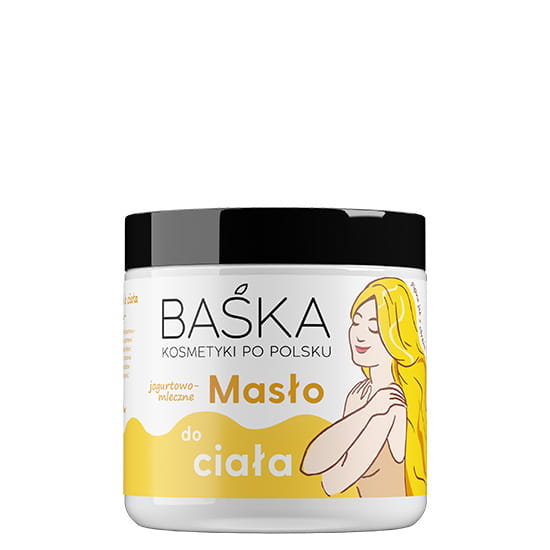 Aksamitne masło do ciała o relaksującym zapachu jogurtowo - mlecznym. Bogata kremowa formuła zawiera niacynamid i olej lniany, które działają regenerująco na skórę. Pantenol nawilża, pobudza komórki do odnowy i wzmacnia barierę ochronną naskórka. Dodatkowo zawarty w kosmetyku ekstrakt z miodu wykazuje działanie odżywcze. Skóra staje się elastyczna, miękka i promienna.Pojemność: 250 mlCena: 13 złMasło do ciała BAŚKA jeżynowe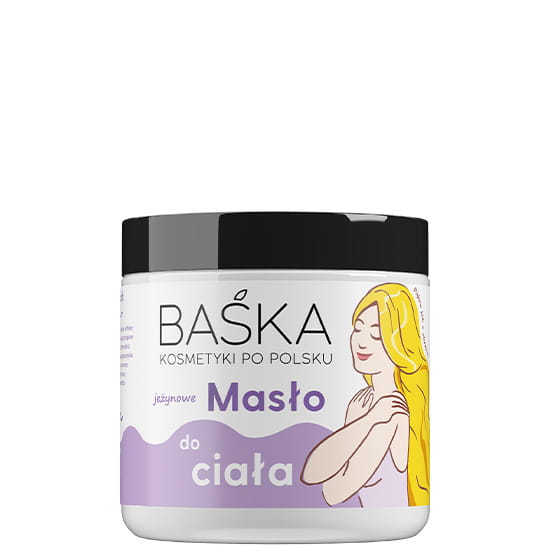 Masło do ciała o wyjątkowej formule. Zawiera masło shea bogate w witaminy A+E odpowiedzialne za opóźnianie procesów starzenia się skóry. Dodatkowo zawarta w kosmetyku kofeina działa pobudzająco, poprawia krążenie i przywraca jędrność skórze. Dzięki karnitynie i guaranie masło działa antycellulitowo. Zawarty w nim olej lniany pobudza odbudowę włókien kolagenowych. Produkt odżywia, pielęgnuje i relaksuje jeżynowym zapachem.Pojemność: 250 mlCena: 13 złDo serii należą także: Masło do ciała BAŚKA jabłuszkoweMasło do ciała BAŚKA malinoweKontakt dla mediów:Agnieszka NowakowskaManager PRe-mail: agnieszka.nowakowska@festcom.plmob: 660777909###BAŚKA to polska marka stworzona przez Empire Pharma sp. z o.o. Kosmetyki BAŚKA mają przywołują wspomnienie lata, wakacji, spotkań z przyjaciółmi. Wpływają na nasze zmysły swoim zapachem i różnorodnością barw, wprawiając nas w stan relaksu, odprężenia i szczęścia. BAŚKA jest tak po prostu zniewalająca i pełna rozmaitych kolorów, odzwierciedlających nastrój. Każda kąpiel oraz mycie włosów ma przenosić użytkownika do malowniczej i harmonijnej krainy. Kosmetyki BAŚKA łączą w sobie holistyczne podejście do pielęgnacji z szacunkiem do natury oraz harmonii życia.https://www.instagram.com/baska_kosmetyki/